ПОКАЗАТЕЛИэффективности  деятельности работников государственного бюджетного учреждения социального обслуживания населения"Пятигорский комплексный центр социального обслуживания населения"Ежемесячная премияК разделу 3 положения о выплатах                      стимулирующего   характера работникамГБУСО "Пятигорский КЦСОН"от «          »                            2017 г. №п/пПоказатели эффективности работы Критерии эффективности и результативности работы Оценка эффективности и результативности работы в баллахОценка выполнения критерия эффективности и результативности работы (отношение к максимальной оценке эффективности, указанной в столбце 4)Оценка выполнения критерия эффективности и результативности работы (отношение к максимальной оценке эффективности, указанной в столбце 4)Оценка выполнения критерия эффективности и результативности работы (отношение к максимальной оценке эффективности, указанной в столбце 4)Форма отчетности, содержащая информацию о выполнении показателяПериодичность представления отчетности№п/пПоказатели эффективности работы Критерии эффективности и результативности работы Оценка эффективности и результативности работы в баллах2выполнено1выполнено частично0не выполненоФорма отчетности, содержащая информацию о выполнении показателяПериодичность представления отчетности1234567789991. Заместитель директора1. Заместитель директора1. Заместитель директора1. Заместитель директора1. Заместитель директора1. Заместитель директора1. Заместитель директора1. Заместитель директора1. Заместитель директора1. Заместитель директора1. Заместитель директора1. Заместитель директора1.1.Выполнение государственного задания курируемыми структурными подразделениямиКоличество человек получивших социальные  услугиКоличество, оказанных соцальныхуслугВыполнение показателей, характеризующие качество гос. услугивыполнено на 90-100 процентоввыполнено на 80-90 процентовменее, чем на 80 процентовменее, чем на 80 процентовотчетность в различные инстанцииежемесячнаяежемесячнаяежемесячная1.2Исполнительская дисциплинаСоблюдение правил внутреннего трудового распорядкаВыполнение распоряжений в установленные срокиОтсутствие действий,  негативно влияющих на имидж учреждениясоблюдаетсясоблюдаетсячастичноне соблюдаетсяслужебные записки, материалы планерокслужебные записки, материалы планерокслужебные записки, материалы планерокежемесячная1.3Подготовка отчетностиСоблюдение сроков предоставленияСоответствие установленной формеПолнота, достоверность содержаниясоблюдаетсясоблюдаетсячастичноне соблюдаетсяотчетность в различные инстанции отчетность в различные инстанции отчетность в различные инстанции ежемесячная1.4Качество составления отчетности, соблюдения порядка документооборота (делопроизводство)Своевременное оформление, подготовка информацииПолнота содержания документа, актуальность и достоверность содержания;Соблюдение порядка документооборота, технологии обработки учетной информациисоблюдаетсясоблюдаетсячастичноне соблюдаетсяпервичные документы, переписка, номенклатурные делапервичные документы, переписка, номенклатурные делапервичные документы, переписка, номенклатурные делаежемесячная1.5Организация контроля качества работы  структурных подразделенийОрганизация проведения фронтальных проверок службой контроля  1 уровняПроведение тематических проверокОрганизация мониторинга удовлетворенности качеством, предоставленных услугсоблюдаетсясоблюдаетсячастичноне соблюдаетсяПриказы, материалы с результатами проверок, отчетыПриказы, материалы с результатами проверок, отчетыПриказы, материалы с результатами проверок, отчетыежемесячная1.6Организация эффективности использования рабочего времени. Знание правил ввода информации и получения актуальных сводных данныхОрганизация и контроль планирования работыОтсутствие  необходимости дополнительного контроля со сторонысоблюдаетсясоблюдаетсячастичноне соблюдаетсяпервичные документы, отчетыпервичные документы, отчетыпервичные документы, отчетыежемесячная1.7Организация методической работыПроведение заседаний, совещаний, планерок с заведующими структурных подразделенийВнедрение инновационных форм и методов социального обслуживанияВзаимодействие со средствами массовой информациисоблюдаетсясоблюдаетсячастичноне соблюдаетсяпервичные текущие документы, регистры, отчетыпервичные текущие документы, регистры, отчетыпервичные текущие документы, регистры, отчетыежемесячная1.8Поддержание актуальности знанийВладение нормативно-правовой базой, необходимой для организации ведения учета и отчетности на всех уровняхУмение и скорость получения информации из внешних источниковПрименение в работе программных продуктов, оборудования, позволяющих повысить производительность труда.соблюдаетсясоблюдаетсячастичноне соблюдаетсяПервичные документы,регистры отчетыПервичные документы,регистры отчетыПервичные документы,регистры отчетыежемесячная2. Главный бухгалтер2. Главный бухгалтер2. Главный бухгалтер2. Главный бухгалтер2. Главный бухгалтер2. Главный бухгалтер2. Главный бухгалтер2. Главный бухгалтер2. Главный бухгалтер2. Главный бухгалтер2. Главный бухгалтер2.1Исполнительская дисциплинаСоблюдение правил внутреннего трудового распорядкаВыполнение распоряжений в установленные срокиОтсутствие действий,  негативно влияющих на имидж учреждениясоблюдаетсясоблюдаетсячастичноне соблюдаетсяСлужебные записки, материалы планерок, совещанийСлужебные записки, материалы планерок, совещанийСлужебные записки, материалы планерок, совещанийежемесячная2.2Подготовка отчетности (по вопросам бухгалтерского учета и управления финансовыми ресурсами)Соблюдение сроков предоставленияСоответствие установленной форме Полнота, достоверность содержаниясоблюдаетсясоблюдаетсячастичноне соблюдаетсяотчетность в различные инстанцииотчетность в различные инстанцииотчетность в различные инстанцииежемесячная2.3Качество составления отчетности, соблюдения порядка документооборота (делопроизводство)Своевременное оформление, подготовка информации Полнота содержания документа, актуальность и достоверность содержания;Соблюдение порядка документооборота, технологии обработки учетной информациисоблюдаетсясоблюдаетсячастичноне соблюдаетсяПервичные документы,переписка,материалы с результатами проверкиПервичные документы,переписка,материалы с результатами проверкиПервичные документы,переписка,материалы с результатами проверкиежемесячная2.4Организация контроля качества работы сотрудников подразделенияКонтроль регистров подотчетных суммКонтроль регистров материальных запасовКонтроль остатков на лицевых счетах по источникамсоблюдаетсясоблюдаетсячастичноне соблюдаетсяпервичные документы ,перепискапервичные документы ,перепискапервичные документы ,перепискаежемесячная2.5Ведение регистров аналитического учета.Своевременное составление и утверждениеПодтверждение сверками до 50 % контрагентов не менее 2- раз в годДоступность и ясность представляемой информациисоблюдаетсясоблюдаетсячастичноне соблюдаетсяпервичные документы, регистры, отчетыпервичные документы, регистры, отчетыпервичные документы, регистры, отчетыежемесячная2.6Организация эффективности использования рабочего времени. знание правил ввода информации и получения актуальных сводных данных контроль за правильностью расчетов программой, как инструментом по ведению бухучета, расчетов, получению данных для отчетности отсутствие  необходимости дополнительного контроля со сторонысоблюдаетсясоблюдаетсячастичноне соблюдаетсяпервичные документы, регистры, отчетыпервичные документы, регистры, отчетыпервичные документы, регистры, отчетыежемесячная2.7Сохранность финансовых документовСистематизация, недопущение утратыСамостоятельное сшивание к регистрам, передача в архивЗащита от несанкционированно доступа к персональным даннымсоблюдаетсясоблюдаетсячастичноне соблюдаетсяПервичные текущие док-ты, сшивы, архивные док-тыПервичные текущие док-ты, сшивы, архивные док-тыПервичные текущие док-ты, сшивы, архивные док-тыежемесячная2.8Поддержание актуальности знанийВладение нормативно-правовой базой, необходимой для организации ведения учета и отчетности на всех уровнях Умение и скорость получения информации из внешних источников Применение в работе программных продуктов, оборудования, позволяющих повысить производительность труда.соблюдаетсясоблюдаетсячастичноне соблюдаетсяпервичные документы, регистры, отчетыпервичные документы, регистры, отчетыпервичные документы, регистры, отчетыежемесячная3 Заместитель главного бухгалтера3 Заместитель главного бухгалтера3 Заместитель главного бухгалтера3 Заместитель главного бухгалтера3 Заместитель главного бухгалтера3 Заместитель главного бухгалтера3 Заместитель главного бухгалтера3 Заместитель главного бухгалтера3 Заместитель главного бухгалтера3 Заместитель главного бухгалтера3 Заместитель главного бухгалтера3.1Исполнительская дисциплинаСоблюдение правил внутреннего трудового распорядкаВыполнение распоряжений в установленные срокиОтсутствие действий,  негативно влияющих на имидж учреждениясоблюдаетсясоблюдаетсячастичноне соблюдаетсяСлужебные записки, материалы планерок, совещанийСлужебные записки, материалы планерок, совещанийСлужебные записки, материалы планерок, совещанийежемесячная3.2Подготовка отчетности (по вопросам бухгалтерского учета и управления финансовыми ресурсами)Соблюдение сроков предоставленияСоответствие установленной форме Полнота, достоверность содержаниясоблюдаетсясоблюдаетсячастичноне соблюдаетсяотчетность в различные инстанцииотчетность в различные инстанцииотчетность в различные инстанцииежемесячная3.3Качество составления отчетности, соблюдения порядка документооборота (делопроизводство)Своевременное оформление, подготовка информации Полнота содержания документа, актуальность и достоверность содержания;Соблюдение порядка документооборота, технологии обработки учетной информациисоблюдаетсясоблюдаетсячастичноне соблюдаетсяПервичные документы,переписка,материалы с результатами проверкиПервичные документы,переписка,материалы с результатами проверкиПервичные документы,переписка,материалы с результатами проверкиежемесячная3.4Взаимодействие с работниками в процессе документооборотаСвоевременностьТочность и согласованность представляемых данных между исполнителямиОтсутствие замечаний соответствующих инстанций по организации и содержаниюсоблюдаетсясоблюдаетсячастичноне соблюдаетсяпервичные документы, регистры, отчетыпервичные документы, регистры, отчетыпервичные документы, регистры, отчетыежемесячная3.5Организация эффективности использования рабочего времени. знание правил ввода информации и получения актуальных сводных данных контроль за правильностью расчетов программой, как инструментом по ведению бухучета, расчетов, получению данных для отчетности отсутствие  необходимости дополнительного контроля со сторонысоблюдаетсясоблюдаетсячастичноне соблюдаетсяпервичные документы, регистры, отчетыпервичные документы, регистры, отчетыпервичные документы, регистры, отчетыежемесячная3.6Сохранность финансовых документовСистематизация, недопущение утратыСамостоятельное сшивание к регистрам, передача в архивЗащита от несанкционированно доступа к персональным даннымсоблюдаетсясоблюдаетсячастичноне соблюдаетсяПервичные текущие док-ты, сшивы, архивные док-тыПервичные текущие док-ты, сшивы, архивные док-тыПервичные текущие док-ты, сшивы, архивные док-тыежемесячная3.7Качество  ведения бухгалтерского учетаОтсутствие просроченной кредиторской задолженностиОтсутствие дебиторской задолженностиСвоевременная оплата госконтрактов, заключенным по результатом торгов, без проведения торгов, у единственного постащикасоблюдаетсясоблюдаетсячастичноне соблюдаетсяПервичные документы, регистры, отчетыПервичные документы, регистры, отчетыПервичные документы, регистры, отчетыежемесячная4. Заведующий отделением 4. Заведующий отделением 4. Заведующий отделением 4. Заведующий отделением 4. Заведующий отделением 4. Заведующий отделением 4. Заведующий отделением 4. Заведующий отделением 4. Заведующий отделением 4. Заведующий отделением 4. Заведующий отделением 4.1.Выполнение государственного заданияКоличество человек получивших   социальные  услугиКоличество, оказанных социальных услугВыполнение показателей, характеризующие качество гос. услугивыполнено на 90-100 процентоввыполнено на 80-90 процентовменее, чем на 80 процентовБаза данных, отчеты по работеБаза данных, отчеты по работеБаза данных, отчеты по работеежемесячная4.2.Исполнительская дисциплинаСоблюдение правил внутреннего трудового распорядкаВыполнение  распоряжений в установленные срокиОтсутствие действий, негативно влияющих на имидж учреждениясоблюдаетсясоблюдаетсячастичноне соблюдаетсяслужебные записки, материалы планерокслужебные записки, материалы планерокслужебные записки, материалы планерокежемесячная4.3.Подготовка, предоставление отчетности, информацийСоблюдение сроков предоставленияСоответствие установленной формеДостоверность (полнота)соблюдаетсясоблюдаетсячастичноне соблюдаетсяОтчеты по работеОтчеты по работеОтчеты по работеежемесячная4.4.Качество ведения документации (делопроизводство)Своевременное оформлениеПолнота содержания документаАктуальность содержания, соответствие установленной формесоблюдаетсясоблюдаетсячастичноне соблюдаетсяноменклатурные деланоменклатурные деланоменклатурные делаежемесячная4.5.Организация взаимодействия с предприятиями различных форм собственности по оказанию социальной помощи клиентамОрганизация взаимодействия с государственными предприятиями, организациями в рамках межведомственного взаимодействия по оказанию социальных услуг клиентам (волонтерская помощь)Проведение совместных социально-значимых мероприятий и чествования  клиентовПроведение разъяснительной работы по  пропаганде общественной значимости соц.обслуживания (беседы, распространение буклетов, визиток, подготовка материалов для  размещения в СМИ, сайте  министерства, учреждения)соблюдаетсясоблюдаетсячастичноне соблюдаетсяДоговора о взаимодействии, планы совместных мероприятий, отчеты по работеДоговора о взаимодействии, планы совместных мероприятий, отчеты по работеДоговора о взаимодействии, планы совместных мероприятий, отчеты по работеежемесячная4.6.Поддержание актуальности знанийВладение нормативно-правовой базой, необходимой для организации и порядка оказания социальных услугУмение и скорость получения информации из внешних источниковПрименение в работе программных продуктов, оборудования, позволяющих повысить производительность трудасоблюдаетсясоблюдаетсячастичноне соблюдаетсяОтчеты по работе, методический дополнительный материалОтчеты по работе, методический дополнительный материалОтчеты по работе, методический дополнительный материалежемесячная5. Юрисконсульт5. Юрисконсульт5. Юрисконсульт5. Юрисконсульт5. Юрисконсульт5. Юрисконсульт5. Юрисконсульт5. Юрисконсульт5. Юрисконсульт5. Юрисконсульт5. Юрисконсульт5.1.Исполнительская дисциплинаСоблюдение правил внутреннего трудового распорядкаВыполнение  распоряжений в установленные срокиОтсутствие действий, негативно влияющих на имидж учреждениясоблюдаетсясоблюдаетсячастичноне соблюдаетсяслужебные записки, материалы проверокслужебные записки, материалы проверокслужебные записки, материалы проверокежемесячная5.2.Подготовка, предоставление отчетности, информацийСоблюдение сроков предоставленияСоответствие установленной формеДостоверность (полнота)соблюдаетсясоблюдаетсячастичноне соблюдаетсяОтчеты о проделанной работеОтчеты о проделанной работеОтчеты о проделанной работеежемесячная5.3.Качественное ведение документации (делопроизводство)Своевременное оформлениеПолнота содержания документаАктуальность содержания, соответствие установленной формесоблюдаетсясоблюдаетсячастичноне соблюдаетсяноменклатурные деланоменклатурные деланоменклатурные делаежемесячная5.4.Решение проблем клиентов с учетом индивидуальной нуждаемостиОпределение характера и видов необходимой помощиСвоевременное принятие мер по улучшению жизненной ситуации клиентаРезультативность проведенных мероприятийсоблюдаетсясоблюдаетсячастичноне соблюдаетсяпервичные документы, отчетыпервичные документы, отчетыпервичные документы, отчетыежемесячная5.5.Выполнение обязанностей контрактного управляющегоПланирование закупок, составление  план графиков во исполнение законов 44-ФЗ от 05.04.2013г., 223-ФЗ от 18.07.2011г.Размещение информации о закупках на официальном сайте, размещение информации об исполнении договоровПодготовка договоров, контрактов по закупкам товаров (работ, услуг)соблюдаетсясоблюдаетсячастичноне соблюдаетсяотчетностьотчетностьотчетностьежемесячная6.  Бухгалтер6.  Бухгалтер6.  Бухгалтер6.  Бухгалтер6.  Бухгалтер6.  Бухгалтер6.  Бухгалтер6.  Бухгалтер6.  Бухгалтер6.  Бухгалтер6.  Бухгалтер6.1.Исполнительская дисциплинаСоблюдение правил внутреннего трудового распорядкаВыполнение распоряжений в установленные срокиОтсутствие действий,  негативно влияющих на имидж учреждения выполнено выполнено частичноне выполненоСлужебные записки, материалы планерокСлужебные записки, материалы планерокСлужебные записки, материалы планерокежемесячная6.2.Подготовка отчетности (по вопросам бухгалтерского учета)Соблюдение сроков предоставленияСоответствие установленной формеПолнота, достоверность содержаниясоблюдаетсясоблюдаетсячастичноне соблюдаетсяотчетность в различные инстанцииотчетность в различные инстанцииотчетность в различные инстанцииежемесячная6.3.Качество составления отчетности, соблюдения порядка документооборота (делопроизводство)Своевременное оформление, подготовка информацииПолнота содержания документа, актуальность и достоверность содержанияСоблюдение порядка документооборота, технологии обработки учетной информациисоблюдаетсясоблюдаетсячастичноне соблюдаетсяПервичные документы, переписка, результаты проверокПервичные документы, переписка, результаты проверокПервичные документы, переписка, результаты проверокежемесячная6.4.Взаимодействие с работниками  в процессе документооборота.СвоевременностьТочность и согласованность представляемых данных между исполнителямиОтсутствие замечаний соответствующих инстанций по организации и содержаниюсоблюдаетсясоблюдаетсячастичноне соблюдаетсяПервичные документы, регистры, отчетыПервичные документы, регистры, отчетыПервичные документы, регистры, отчеты6.5.Поддержание актуальности знанийВладение нормативно-правовой базой, необходимой для организации ведения учета и отчетности на всех уровняхУмение и скорость получения информации из внешних источниковПрименение в работе программных продуктов, оборудования, позволяющих повысить производительность труда.соблюдаетсясоблюдаетсячастичноне соблюдаетсяПервичные документы, регистры, отчетыПервичные документы, регистры, отчетыПервичные документы, регистры, отчетыежемесячная7.Экономист7.Экономист7.Экономист7.Экономист7.Экономист7.Экономист7.Экономист7.Экономист7.Экономист7.Экономист7.Экономист7.1Исполнительская дисциплинаСоблюдение правил внутреннего трудового распорядкаВыполнение  распоряжений в установленные срокиОтсутствие действий, негативно влияющих на имидж учреждениясоблюдаетсясоблюдаетсячастичноне соблюдаетсяСлужебные записки, материалы планерокСлужебные записки, материалы планерокСлужебные записки, материалы планерокежемесячная7.2Качественное ведение установленной документацииОтсутствие ошибок, дефектовСоответствие установленной формеПолнота, достоверность содержаниясоблюдаетсясоблюдаетсячастичноне соблюдаетсяотчетность в различные инстанцииотчетность в различные инстанцииотчетность в различные инстанцииежемесячная7.3Своевременное предоставления установленной отчетностиСоблюдение сроков отчетности и статотчетностиПолнота, содержания документа, актуальность и достоверность содержанияСоблюдение порядка документооборота, технологии обработки учетной информациисоблюдаетсясоблюдается частичноне соблюдаетсяПервичные документы, переписка,материалы с результатами проверокПервичные документы, переписка,материалы с результатами проверокПервичные документы, переписка,материалы с результатами проверокежемесячная7.4Взаимодействие с работниками в процессе документооборотаСвоевременностьТочность и согласованность представляемых данных между исполнителямиОтсутствие замечаний соответствующих инстанций по организации и содержаниюсоблюдаетсясоблюдается частичноне соблюдаетсяПервичные документы, регистры отчетыПервичные документы, регистры отчетыПервичные документы, регистры отчетыежемесячная7.5Поддержание актуальности знанийВладение нормативно-правовой базой, необходимой для организации ведения учета и отчетности на всех уровняхУмение и скорость получения информации из внешних источниковПрименение в работе программных продуктов, оборудования, позволяющих повысить производительность трудасоблюдаетсясоблюдается частичноне соблюдаетсяПервичные документы, регистры отчетыПервичные документы, регистры отчетыПервичные документы, регистры отчетыежемесячная8. Специалист по персоналу8. Специалист по персоналу8. Специалист по персоналу8. Специалист по персоналу8. Специалист по персоналу8. Специалист по персоналу8. Специалист по персоналу8. Специалист по персоналу8. Специалист по персоналу8. Специалист по персоналу8. Специалист по персоналу8.1.Исполнительская дисциплинаСоблюдение правил внутреннего трудового распорядкаВыполнение  распоряжений в установленные срокиОтсутствие действий, негативно влияющих на имидж учреждениясоблюдаетсясоблюдаетсячастичноне соблюдаетсяслужебные записки, материалы планерокслужебные записки, материалы планерокслужебные записки, материалы планерокежемесячная82.Подготовка, предоставление отчетности, информацийСоблюдение сроков предоставленияСоответствие установленной формеДостоверность (полнота)соблюдаетсясоблюдаетсячастичноне соблюдаетсяОтчеты по работеОтчеты по работеОтчеты по работеежемесячная8.3.Качество ведения документации (делопроизводство)Своевременное оформлениеПолнота содержания документаАктуальность содержания, соответствие установленной формесоблюдаетсясоблюдаетсячастичноне соблюдаетсяноменклатурные деланоменклатурные деланоменклатурные делаежемесячная8.4.Организация кадрового учетаУчет поступления, выбытия и перемещения кадровПоддержание в актуальном состоянии информации о кадрах, приведение в соответствии с требованиями трудового законодательстваОрганизация прохождения курсов профессиональной переподготовки и повышения квалификациисоблюдаетсясоблюдаетсячастичноне соблюдаетсяЛичная карточка по форме Т 2Отчеты о повышении квалификацииЛичная карточка по форме Т 2Отчеты о повышении квалификацииЛичная карточка по форме Т 2Отчеты о повышении квалификацииежемесячная8.5Поддержание актуальности знанийВладение нормативно-правовой базой, необходимой для организации и порядка оказания социальных услугУмение и скорость получения информации из внешних источниковПрименение в работе программных продуктов, оборудования, позволяющих повысить производительность трудасоблюдаетсясоблюдаетсячастичноне соблюдаетсяПервичные документы, регистры, отчетыПервичные документы, регистры, отчетыПервичные документы, регистры, отчетыЕжемесячная9. Инженер9. Инженер9. Инженер9. Инженер9. Инженер9. Инженер9. Инженер9. Инженер9. Инженер9. Инженер9. Инженер9.1Исполнительская дисциплинаСоблюдение правил внутреннего трудового распорядкаВыполнение  распоряжений в установленные срокиОтсутствие действий, негативно влияющих на имидж учреждениясоблюдаетсясоблюдаетсячастичноне соблюдаетсяСлужебные записки, материалы планерокСлужебные записки, материалы планерокСлужебные записки, материалы планерокежемесячная9.2Подготовка, предоставление отчетности, информацийСоблюдение сроков предоставленияСоответствие установленной формеДостоверность (полнота)соблюдаетсясоблюдаетсячастичноне соблюдаетсяОтчеты о проделанной работеОтчеты о проделанной работеОтчеты о проделанной работеежемесячная9.3Качество ведения документации (делопроизводство)Своевременное оформлениеПолнота содержания документаАктуальность содержания, соответствие установленной формесоблюдаетсясоблюдаетсячастичноне соблюдаетсяноменклатурные деланоменклатурные деланоменклатурные делаежемесячная9.4Обеспечение сохранности имуществаОтветственное отношение к сохранности закрепленного имуществаОтсутствие замечаний на техобслуживание зданий, сооружений, механизмов и машинРабота по контролю за экономным расходованием тепла, электричества, воды9.5Поддержание актуальности знанийВладение нормативно-правовой базой, необходимой для  обеспечения охраны труда и поддержание их в актуальном состоянииУмение и скорость получения информации из внешних источниковПрименение в работе программных продуктов, оборудования, позволяющих повысить производительность трудасоблюдаетсясоблюдаетсячастичноне соблюдаетсяНормативно-правовые документы, отчетыНормативно-правовые документы, отчетыНормативно-правовые документы, отчетыежемесячная10  Специалист по охране труда 10  Специалист по охране труда 10  Специалист по охране труда 10  Специалист по охране труда 10  Специалист по охране труда 10  Специалист по охране труда 10  Специалист по охране труда 10  Специалист по охране труда 10  Специалист по охране труда 10  Специалист по охране труда 10  Специалист по охране труда 10.1.Исполнительская дисциплинаСоблюдение правил внутреннего трудового распорядкаВыполнение  распоряжений в установленные срокиОтсутствие действий, негативно влияющих на имидж учреждениясоблюдаетсясоблюдаетсячастичноне соблюдаетсяСлужебные записки, материалы планерокСлужебные записки, материалы планерокСлужебные записки, материалы планерокежемесячная10.2.Подготовка, предоставление отчетности, информацийСоблюдение сроков предоставленияСоответствие установленной формеДостоверность (полнота)соблюдаетсясоблюдаетсячастичноне соблюдаетсяОтчеты о проделанной работеОтчеты о проделанной работеОтчеты о проделанной работеежемесячная10.3.Качество ведения документации (делопроизводство)Своевременное оформлениеПолнота содержания документаАктуальность содержания, соответствие установленной формесоблюдаетсясоблюдаетсячастичноне соблюдаетсяноменклатурные деланоменклатурные деланоменклатурные делаежемесячная10.4.Обеспечение комплексной безопасности учреждения и обслуживаемых в нем гражданСвоевременное проведение  инструктажейПоддержание в актуальном состоянии противопожарного оборудования отсутствие зарегистрированных случаев травматизма граждан и работников учреждения за отчетный периодСоблюдение мер противопожарной и антитеррористической безопасности, правил по охране трудасоблюдаетсясоблюдаетсячастичноне соблюдаетсяЖурналы инструктажей, инструкцииЖурналы инструктажей, инструкцииЖурналы инструктажей, инструкцииежемесячная10.5.Поддержание актуальности знанийВладение нормативно-правовой базой, необходимой для  обеспечения охраны труда и поддержание их в актуальном состоянииУмение и скорость получения информации из внешних источниковПрименение в работе программных продуктов, оборудования, позволяющих повысить производительность трудасоблюдаетсясоблюдаетсячастичноне соблюдаетсяНормативно-правовые документы, отчетыНормативно-правовые документы, отчетыНормативно-правовые документы, отчетыежемесячная10. Специалист по социальной работе, специалист по работе с семьей10. Специалист по социальной работе, специалист по работе с семьей10. Специалист по социальной работе, специалист по работе с семьей10. Специалист по социальной работе, специалист по работе с семьей10. Специалист по социальной работе, специалист по работе с семьей10. Специалист по социальной работе, специалист по работе с семьей10. Специалист по социальной работе, специалист по работе с семьей10. Специалист по социальной работе, специалист по работе с семьей10. Специалист по социальной работе, специалист по работе с семьей10. Специалист по социальной работе, специалист по работе с семьей10. Специалист по социальной работе, специалист по работе с семьей11.1.Исполнительская дисциплинаСоблюдение правил внутреннего трудового распорядкаВыполнение  распоряжений в установленные срокиОтсутствие действий, негативно влияющих на имидж учреждениясоблюдаетсясоблюдаетсячастичноне соблюдаетсяслужебные записки, материалы планерокслужебные записки, материалы планерокслужебные записки, материалы планерокежемесячная11.2.Подготовка, предоставление отчетности, информацийСоблюдение сроков предоставленияСоответствие установленной формеДостоверность (полнота)соблюдаетсясоблюдаетсячастичноне соблюдаетсяОтчеты по работеОтчеты по работеОтчеты по работеежемесячная11.3.Качество ведения документации (делопроизводство)Своевременное оформлениеПолнота содержания документаАктуальность содержания, соответствие установленной формесоблюдаетсясоблюдаетсячастичноне соблюдаетсяноменклатурные деланоменклатурные деланоменклатурные делаежемесячная11.4Организация взаимодействия с предприятиями различных форм собственности по оказанию социальной помощи клиентамОрганизация взаимодействия с государственными предприятиями, организациями в рамках межведомственного взаимодействия по оказанию социальных услуг клиентам (волонтерская помощь)Проведение совместных социально-значимых мероприятий и чествования клиентовПроведение разъяснительной работы по пропаганде общественной значимости социального обслуживания (беседы, распространение буклетов, визиток, подготовка материалов для размещения в СМИ, сайте министерства, учреждения)соблюдаетсясоблюдается частично не соблюдаетсяноменклатурные деланоменклатурные деланоменклатурные делаежемесячная11.5.Поддержание актуальности знанийВладение нормативно-правовой базой, необходимой для организации и порядка оказания социальных услугУмение и скорость получения информации из внешних источниковПрименение в работе программных продуктов, оборудования, позволяющих повысить производительность трудасоблюдаетсясоблюдаетсячастичноне соблюдаетсяОтчеты по работе, методический дополнительный материалОтчеты по работе, методический дополнительный материалОтчеты по работе, методический дополнительный материалежемесячная12 Психолог12 Психолог12 Психолог12 Психолог12 Психолог12 Психолог12 Психолог12 Психолог12 Психолог12 Психолог12 Психолог12.1Выполнение государственного заданияКоличество человек, получающих социальные услугиКоличество оказанных социальных услугВыполнение показателей, характеризующих качество гос услугивыполнено на 90-100 процентоввыполнено на 80-90 процентовменее, чем на 80 процентовБаза  данных, отчеты о работеБаза  данных, отчеты о работеБаза  данных, отчеты о работеежемесячная12.2Исполнительская дисциплинаСоблюдение правил внутреннего трудового распорядкаВыполнение распоряжений в установленные срокиОтсутствие действий, негативно влияющих на имидж учреждениясоблюдаетсясоблюдаетсячастичноне соблюдаетсяСлужебные записки, материалы планерокСлужебные записки, материалы планерокСлужебные записки, материалы планерокежемесячная12.3Подготовка, предоставление отчетности, информацииСоблюдение сроков предоставленияСоответствие установленной формеДостоверностьсоблюдаетсясоблюдаетсячастичноне соблюдаетсяОтчеты о работеОтчеты о работеОтчеты о работеежемесячная12.4Качество ведения документации (делопроизводство)Своевременное оформлениеПолнота содержания документаАктуальность содержания, соответствие установленной формесоблюдаетсясоблюдаетсячастичноне соблюдаетсяНоменклатурные делаНоменклатурные делаНоменклатурные делаежемесячная12.5Решение проблем клиентов с учетом индивидуальной нуждаемостиОпределение характера и видов необходимой помощиСвоевременное принятие мер по улучшению жизненной ситуации клиентаРезультативность проведенных мероприятийсоблюдаетсясоблюдаетсячастичноне соблюдаетсяКарты социального патронажа, журнал учета обращений гражданКарты социального патронажа, журнал учета обращений гражданКарты социального патронажа, журнал учета обращений гражданежемесячная13. Социальный педагог13. Социальный педагог13. Социальный педагог13. Социальный педагог13. Социальный педагог13. Социальный педагог13. Социальный педагог13. Социальный педагог13. Социальный педагог13. Социальный педагог13. Социальный педагог13.1Исполнительская дисциплинаСоблюдение правил внутреннего трудового распорядкаВыполнение  распоряжений в установленные срокиОтсутствие действий, негативно влияющих на имидж учреждениясоблюдаетсясоблюдаетсячастичноне соблюдаетсяслужебные записки, материалы планерокслужебные записки, материалы планерокслужебные записки, материалы планерокежемесячная13.2Работа с многодетными семьямиВыявление и учет многодетных семейПомощь в получении пособий, льгот, предоставление информации о социальных льготах, действующих для многодетных семейОрганизация благотворительных акций в пользу многодетных семейсоблюдаетсясоблюдаетсячастичноне соблюдаетсяОтчеты о работе, методический дополнительный материалОтчеты о работе, методический дополнительный материалОтчеты о работе, методический дополнительный материалежемесячная13.3Работа с семьями, имеющих детей с ограниченными возможностямиОпределение основных проблем и потребности семьиОбучение методическим приемам, необходимых для занятий с ребенком в домашних условияхКонсультирование, оказание педагогической помощисоблюдаетсясоблюдаетсячастичноне соблюдаетсяОтчеты о работе, методический дополнительный материалОтчеты о работе, методический дополнительный материалОтчеты о работе, методический дополнительный материалежемесячная13.4Подготовка и предоставление  отчетности и информацииСоблюдение сроков предоставленияСоответствие установленной нормеДостоверность (полнота)соблюдаетсясоблюдаетсячастичноне соблюдаетсяОтчеты о работе, методический дополнительный материалОтчеты о работе, методический дополнительный материалОтчеты о работе, методический дополнительный материалежемесячная13.5Поддержание актуальных знанийВладение нормативно-правовой базой, необходимой для организации и порядка оказания социальных услугУмение и скорость получения информации из внешних источниковПрименение в работе программных продуктов, оборудования, позволяющих повысить производительность трудасоблюдаетсясоблюдаетсячастичноне соблюдаетсяОтчеты о работе, методический дополнительный материалОтчеты о работе, методический дополнительный материалОтчеты о работе, методический дополнительный материалежемесячная14. Сурдопереводчик14. Сурдопереводчик14. Сурдопереводчик14. Сурдопереводчик14. Сурдопереводчик14. Сурдопереводчик14. Сурдопереводчик14. Сурдопереводчик14. Сурдопереводчик14. Сурдопереводчик14. Сурдопереводчик14.1.Исполнительская дисциплинаВыполнение  распоряжений в установленные срокиСоблюдение сроков предоставления отчетовОтсутствие действий, негативно влияющих на имидж учреждениясоблюдаетсясоблюдаетсячастичноне соблюдаетсяСлужебные записки, материалы планерокСлужебные записки, материалы планерокСлужебные записки, материалы планерокежемесячная14.2.Изучение потребности граждан пожилого возраста и инвалидов в различных видах социальных услуг, оказываемых учреждением и удовлетворенность качеством оказываемых услугРасширение видов социальных услуг, предоставляемых получателям социальных услугУдовлетворенность получателей социальных услуг качеством оказываемых услугОтсутствие жалоб и замечаний со стороны получателей социальных услугсоблюдаетсясоблюдаетсячастичноне соблюдаетсяОтчеты, справки по проверкам, анализ мониторпингаОтчеты, справки по проверкам, анализ мониторпингаОтчеты, справки по проверкам, анализ мониторпингаежемесячная14.3.Интенсивность и напряженность трудаОсуществление социального сопровожденияПроведение работы по выявлению граждан пожилого возраста и инвалидов, нуждающихся в социальном обслуживанииОрганизация взаимодействия с государственными предприятиями, организациями в рамках межведомственного взаимодействия по оказанию социальных услуг получателямсоблюдаетсясоблюдаетсячастичноне соблюдаетсяПервичные документы, отчетыПервичные документы, отчетыПервичные документы, отчетыежемесячная15. Программист15. Программист15. Программист15. Программист15. Программист15. Программист15. Программист15. Программист15. Программист15. Программист15. Программист15.1.Обеспечение бесперебойного функционирования информационных систем, компьютерной техникиОтсутствие сбоев в работе информационных систем, компьютерной техники    Профилактические работы по обеспечению бесперебойного функционирования информационных систем, компьютерной техникиСвоевременное  исправление неполадок и сбоев в работе информационных системсоблюдаетсясоблюдаетсячастичноне соблюдаетсяСлужебные запискиСлужебные запискиСлужебные запискиежемесячная15.2.Качественная и своевременность обработка поступающей информации в электронном видеОтсутствие нарушения сроков и ошибок при обработке поступающей информацииСохранение полноты обрабатываемой  информацииАктуальность содержания поступающей информации  в электронном виде   выполнено выполнено частичноне выполненоСлужебные запискиСлужебные запискиСлужебные запискиежемесячная16 Культорганизатор16 Культорганизатор16 Культорганизатор16 Культорганизатор16 Культорганизатор16 Культорганизатор16 Культорганизатор16 Культорганизатор16 Культорганизатор16 Культорганизатор16 Культорганизатор16.1Исполнительская дисциплинаСоблюдение правил внутреннего трудового распорядкаВыполнение  распоряжений в установленные срокиОтсутствие действий, негативно влияющих на имидж учреждениясоблюдаетсясоблюдаетсячастичноне соблюдаетсяСлужебные записки, материалы планерокСлужебные записки, материалы планерокСлужебные записки, материалы планерокежемесячная16.2Подготовка и проведение культурно-массовых мероприятийРазработка и подготовка  сценариев с учетом возрастных и психологических особенностей получателей социальных услуг Эстетическое оформление мероприятияУдовлетворенность получателей социальных услуг проведенным мероприятиемсоблюдаетсясоблюдаетсячастичноне соблюдаетсяОтчеты о работе, фотоматериалы, мониторинг качестваОтчеты о работе, фотоматериалы, мониторинг качестваОтчеты о работе, фотоматериалы, мониторинг качестваежемесячная17.Социальный работник17.Социальный работник17.Социальный работник17.Социальный работник17.Социальный работник17.Социальный работник17.Социальный работник17.Социальный работник17.Социальный работник17.Социальный работник17.Социальный работник17.1.Выполнение государственного заданияКоличество, оказанных социальных услугСоответствие стандартамКоличество, оказанных дополнительных услугвыполнено выполнено частичноне выполненоБаза данных, отчетыБаза данных, отчетыБаза данных, отчетыежемесячная17.2.Исполнительская дисциплинаСоблюдение правил внутреннего трудового распорядкаВыполнение распоряжений в установленные срокиСоблюдение этического кодекса социального работникасоблюдаетсясоблюдаетсячастичноне соблюдаетсяСлужебные записки, материалы планерокСлужебные записки, материалы планерокСлужебные записки, материалы планерокежемесячная17.3.Ведение документации  и    отчетностиСоблюдение сроков предоставленияСоответствие установленной формеПолнота, достоверность содержаниясоблюдаетсясоблюдаетсячастичноне соблюдаетсяОтчеты социальных работников 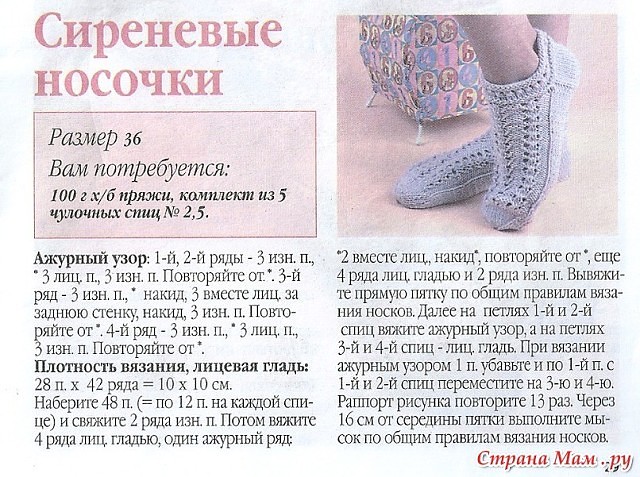 Отчеты социальных работников Отчеты социальных работников ежемесячная17.4.Изучение потребности граждан пожилого возраста и инвалидов в различных видах социальных услуг, оказываемых учреждениемРасширение видов социальных услуг, предоставляемых  получателям социальных услугПроведение работы  по выявлению  и учету граждан пожилого возраста и инвалидов, нуждающихся в социальном обслуживанииПроведение разъяснительной работы по вопросам социального обслуживания и информирование  об услугах, оказываемых учреждениемсоблюдаетсясоблюдаетсячастичноне соблюдаетсяОтчеты, справки по проверкам, анализ мониторингаОтчеты, справки по проверкам, анализ мониторингаОтчеты, справки по проверкам, анализ мониторингаежемесячная17.5.Удовлетворенность получателей социальных услуг  качеством оказываемых услугОтсутствие жалоб и замечаний со стороны получателей социальных услугРезультаты мониторинга удовлетворенности качеством, предоставленных услуг  80% и болееПрименение в работе программных продуктов, оборудования, позволяющих повысить производительность труда.соблюдаетсясоблюдаетсячастичноне соблюдаетсяПервичные документы, отчеты, результаты монитоингаПервичные документы, отчеты, результаты монитоингаПервичные документы, отчеты, результаты монитоингаежемесячная17.6.Интенсивность и напряженность трудаОбслуживание маломобильных и постельно-больных получателей социальных услугПредоставление услуг сиделки, организации прогулок инвалидов и маломобильных клиентовОсуществление сопровождения клиентов  в учреждения здравоохранения, социально-значимые учреждения  и др.соблюдаетсясоблюдаетсячастичноне соблюдаетсяПервичные документы, отчетыПервичные документы, отчетыПервичные документы, отчетыежемесячная17.7.Сдача средств, полученных за социальные услуги в соответствии с договоромСоблюдение сроков предоставленияСоответствии договору, актам выполненных работ и квитанциям строгой отчетностиСдача средств за дополнительные платные услуги не менее  30%соблюдаетсясоблюдаетсячастичноне соблюдаетсяОтчеты, квитанции оплаты  получателями услуг Отчеты, квитанции оплаты  получателями услуг Отчеты, квитанции оплаты  получателями услуг ежемесячная18. Медицинская сестра.  Медицинская сестра по массажу18. Медицинская сестра.  Медицинская сестра по массажу18. Медицинская сестра.  Медицинская сестра по массажу18. Медицинская сестра.  Медицинская сестра по массажу18. Медицинская сестра.  Медицинская сестра по массажу18. Медицинская сестра.  Медицинская сестра по массажу18. Медицинская сестра.  Медицинская сестра по массажу18. Медицинская сестра.  Медицинская сестра по массажу18. Медицинская сестра.  Медицинская сестра по массажу18. Медицинская сестра.  Медицинская сестра по массажу18. Медицинская сестра.  Медицинская сестра по массажу18.1.Выполнение государственного заданияКоличество, оказанных социально медицинских услугСоответствие стандартамКоличество, оказанных дополнительных услугвыполненовыполнено частичноне выполненоБаза данных,отчетыБаза данных,отчетыБаза данных,отчетыежемесячная 18.2.Исполнительская дисциплинаСоблюдение правил внутреннего трудового распорядкаЧеткое выполнение врачебных назначенийОтсутствие действий, негативно влияющих на имидж учреждения выполнено выполнено частичноне выполненоСлужебные записки, материалы планерокСлужебные записки, материалы планерокСлужебные записки, материалы планерокежемесячная18.3.Ведение документации и отчетностиСоблюдение сроков предоставленияСоответствие установленной формеПолнота, достоверность содержания  выполнено выполнено частичноне выполненоОтчеты работниковОтчеты работниковОтчеты работниковежемесячная18.4.Изучение потребности граждан пожилого возраста и инвалидов в различных видах социальных услуг, оказываемых учреждениеПроведение работы по выявлению и учету граждан пожилого возраста и инвалидов, нуждающихся в получении социально-медицинских услугПроведение разъяснительной работы по вопросам социального обслуживания и информирование об услугах, оказываемых учреждениемвыполнено выполнено частичноне выполненоОтчеты,Справки по проверкам, анализ мониторингаОтчеты,Справки по проверкам, анализ мониторингаОтчеты,Справки по проверкам, анализ мониторингаежемесячная18.5.Удовлетворенность получателей социальных услуг качеством оказываемых услугОтсутствие жалоб и замечаний со стороны получателей социальных услугРезультаты мониторинга удовлетворенности качеством, предоставляемых услуг 80% и болееПовышение спроса на оздоровительные мероприятия, улучшения самочувствия получателей социальных услугвыполнено выполнено частичноне выполненоПервичные документы, отчеты, результаты мониторингаПервичные документы, отчеты, результаты мониторингаПервичные документы, отчеты, результаты мониторингаежемесячная18.6.Подержание актуальности знанийЗнание и соблюдение методикЗнание и проведение доврачебной неотложной помощи, соблюдение алгоритмаПрименение в работе программных продуктов, оборудования, позволяющих повысить производительность трудавыполнено выполнено частичноне выполненоПервичные документы, отчетыПервичные документы, отчетыПервичные документы, отчетыежемесячная19..Инструктор ЛФК19..Инструктор ЛФК19..Инструктор ЛФК19..Инструктор ЛФК19..Инструктор ЛФК19..Инструктор ЛФК19..Инструктор ЛФК19..Инструктор ЛФК19..Инструктор ЛФК19..Инструктор ЛФК19..Инструктор ЛФК19.1.Выполнение государственного заданияКоличество человек получивших социальные услугиКоличество, оказанных социальных  услугВыполнение показателей, характеризующего качество государственной услугивыполненовыполнено частичноне выполненоБаза данных, отчеты о работеБаза данных, отчеты о работеБаза данных, отчеты о работеежемесячная 19.2.Исполнительская дисциплинаСоблюдение правил внутреннего трудового распорядкаВыполнение распоряжений в установленные срокиОтсутствие действий, негативно влияющих на имидж учреждения выполнено выполнено частичноне выполненоСлужебные записки, материалы планерокСлужебные записки, материалы планерокСлужебные записки, материалы планерокежемесячная19.3.Подготовка, предоставление отчетности, информацийСоблюдение сроков предоставленияСоответствие установленной формеПолнота, достоверность содержания  выполнено выполнено частичноне выполненоОтчеты о работеОтчеты о работеОтчеты о работеежемесячная19.4.Качество ведения документации (делопроизводство)Своевременное оформлениеПолнота содержания документаАктуальность содержания, соответствие установленной формевыполнено выполнено частичноне выполненоНоменклатурные дела,Номенклатурные дела,Номенклатурные дела,ежемесячная19.5.Решение проблем клиентов с учетом индивидуальной нуждаемостиОпределение характера и видов необходимой помощиСвоевременное принятие мер по улучшению жизненной ситуации клиентаРезультативность проведенных мероприятийвыполнено выполнено частичноне выполненоПлан проведения занятий, отчет о работеПлан проведения занятий, отчет о работеПлан проведения занятий, отчет о работеежемесячная20. Делопроизводитель20. Делопроизводитель20. Делопроизводитель20. Делопроизводитель20. Делопроизводитель20. Делопроизводитель20. Делопроизводитель20. Делопроизводитель20. Делопроизводитель20. Делопроизводитель20. Делопроизводитель20.1.Исполнительская дисциплинаСоблюдение правил внутреннего трудового распорядкаВыполнение  распоряжений в установленные срокиОтсутствие действий, негативно влияющих на имидж учреждения выполнено выполнено частичноне выполненоСлужебные завпискиСлужебные завпискиСлужебные завпискиежемесячная20.2.Качество ведения документации (делопроизводство)Своевременное оформлениеПолнота содержания документаАктуальность содержания, соответствие установленной форме выполнено выполнено частичноне выполненоНоменклатура делНоменклатура делНоменклатура дележемесячная20.3.Поддержание актуальности знанийВладение нормативно-правовой базой, необходимой для организации  делопроизводстваУмение и скорость получения информации из внешних источниковПрименение в работе программных продуктов, оборудования, позволяющих повысить производительность трудасоблюдаетсясоблюдаетсячастичноне соблюдаетсяПервичные документы, отчетыПервичные документы, отчетыПервичные документы, отчетыежемесячная21. Техник, , слесарь-сантехник, электромонтер по ремонту и обслуживанию электрооборудования, 21. Техник, , слесарь-сантехник, электромонтер по ремонту и обслуживанию электрооборудования, 21. Техник, , слесарь-сантехник, электромонтер по ремонту и обслуживанию электрооборудования, 21. Техник, , слесарь-сантехник, электромонтер по ремонту и обслуживанию электрооборудования, 21. Техник, , слесарь-сантехник, электромонтер по ремонту и обслуживанию электрооборудования, 21. Техник, , слесарь-сантехник, электромонтер по ремонту и обслуживанию электрооборудования, 21. Техник, , слесарь-сантехник, электромонтер по ремонту и обслуживанию электрооборудования, 21. Техник, , слесарь-сантехник, электромонтер по ремонту и обслуживанию электрооборудования, 21. Техник, , слесарь-сантехник, электромонтер по ремонту и обслуживанию электрооборудования, 21. Техник, , слесарь-сантехник, электромонтер по ремонту и обслуживанию электрооборудования, 21. Техник, , слесарь-сантехник, электромонтер по ремонту и обслуживанию электрооборудования, 21.1.Исполнительская дисциплинаСоблюдение правил внутреннего трудового распорядкаВыполнение  распоряжений в установленные срокиОтсутствие действий, негативно влияющих на имидж учреждениясоблюдаетсясоблюдаетсячастичноне соблюдаетсяСлужебные записки,Служебные записки,Служебные записки,ежемесячная21.2.Обеспечение сохранности имуществаОтсутствие замечаний со стороны администрацииСохранность имущества, отсутствие порчи, ущерба и т.д.Организация ремонтных работ по поддержанию имущества в пригодном для использования состояниисоблюдаетсясоблюдаетсячастичноне соблюдаетсяжурналы регистрации жалоб и предложенийжурналы регистрации жалоб и предложенийжурналы регистрации жалоб и предложенийежемесячная22. Водитель автомобиля22. Водитель автомобиля22. Водитель автомобиля22. Водитель автомобиля22. Водитель автомобиля22. Водитель автомобиля22. Водитель автомобиля22. Водитель автомобиля22. Водитель автомобиля22. Водитель автомобиля22. Водитель автомобиля22.1.Исполнительская дисциплинаСоблюдение правил внутреннего трудового распорядкаВыполнение  распоряжений в установленные срокиОтсутствие действий, негативно влияющих на имидж учреждения выполнено выполнено частичноне выполненоЖурнал регистрации жалоб и предложенийЖурнал регистрации жалоб и предложенийЖурнал регистрации жалоб и предложенийежемесячная22.2.Качественное ведение документации (путевые листы)Своевременное оформлениеПолнота содержания документаАктуальность содержания, соответствие установленной формесоблюдается -наличие ошибок, дефектов в 1 и более документах (отчетах)Путевые листы, журнал регистрации выездовПутевые листы, журнал регистрации выездовПутевые листы, журнал регистрации выездовежемесячная22.3.Обеспечение безопасности вожденияПоддержание в рабочем состоянии транспортных средств и обеспечение надлежащего уходаСвоевременное прохождение ТООтсутствие нарушений ПДД (отсутствие штрафов)соблюдаетсясоблюдаетсячастичноне соблюдаетсяДокументы по ТО, исполнительные листыДокументы по ТО, исполнительные листыДокументы по ТО, исполнительные листыежемесячная22.4.Обеспечение сохранности транспортаОтсутствие замечаний со стороны администрацииСохранность имущества, отсутствие порчи, ущерба и т.д.Содержание в порядке транспортное средствособлюдаетсясоблюдается частичноне соблюдаетсяСлужебные запискиСлужебные запискиСлужебные запискиежемесячная23. Сторож23. Сторож23. Сторож23. Сторож23. Сторож23. Сторож23. Сторож23. Сторож23. Сторож23. Сторож23. Сторож23.1.Исполнительская дисциплинаСоблюдение правил внутреннего трудового распорядкаВыполнение  распоряжений в установленные срокиОтсутствие действий, негативно влияющих на имидж учреждениясоблюдаетсясоблюдаетсячастичноне соблюдаетсяСлужебные записки,Служебные записки,Служебные записки,ежемесячная23.2.Обеспечение сохранности имуществаОтсутствие замечаний со стороны администрацииСохранность имущества, отсутствие порчи, ущерба и т.д.Содержание в порядке прилегающей территориисоблюдаетсясоблюдаетсячастичноне соблюдаетсяжурналы регистрации жалоб и предложенийжурналы регистрации жалоб и предложенийжурналы регистрации жалоб и предложенийежемесячная24. Уборщик служебных помещений24. Уборщик служебных помещений24. Уборщик служебных помещений24. Уборщик служебных помещений24. Уборщик служебных помещений24. Уборщик служебных помещений24. Уборщик служебных помещений24. Уборщик служебных помещений24. Уборщик служебных помещений24. Уборщик служебных помещений24. Уборщик служебных помещений24.1.Исполнительская дисциплинаСоблюдение правил внутреннего трудового распорядкаВыполнение  распоряжений в установленные срокиОтсутствие действий, негативно влияющих на имидж учреждениясоблюдаетсясоблюдаетсячастичноне соблюдаетсяСлужебные записки,Служебные записки,Служебные записки,ежемесячная24.2.Обеспечение сохранности имуществаОтсутствие замечаний со стороны администрацииСохранность имущества, отсутствие порчи, ущерба и т.д.Обеспечение должного ухода за имуществом учреждениясоблюдаетсясоблюдаетсячастичноне соблюдаетсяжурналы регистрации жалоб и предложенийжурналы регистрации жалоб и предложенийжурналы регистрации жалоб и предложенийежемесячная